COURSE  SUR  QUADRILLAGE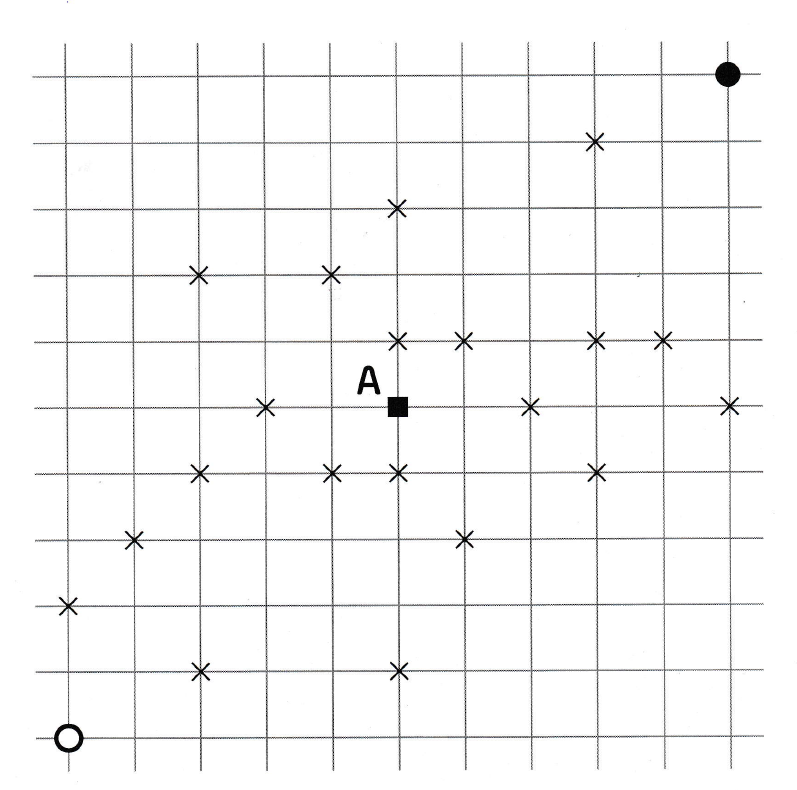 